Nāk jaunava sidraba kurpēs                                                ALŪKSNES PIRMSSKOLAS IZGLĪTĪBAS IESTĀDE „SPRĪDĪTIS”                                                                                                          Pār kalniem un ezeriem ziliem                                                             PASĀKUMU PLĀNS- FEBRUĀRIS 2019Un sudraba pakarus dala                                                                                                / Sveču mēnesis/Ataugām, birzīm un siliem. /K.Skalbe/                                                                                                                                   1.                                         4.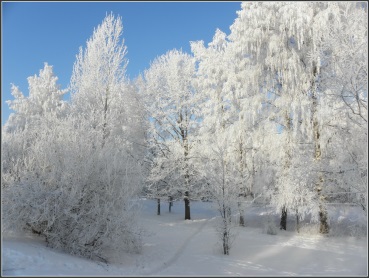                                           5.                                                6.13.00 Metodiskā sanāksme pedagogiem /A.Apine/                                                7.13.00 LPS PII “Cālis” pie E.Martinovas, T.Krutinas /S. Strakša/                                                   8.                                      11.                                         12. 9.00 Leļļu  izrāde Iestādes zālē “Sapņu kuģis”/A.Apine/                                             13.ĒNU DIENA13.00 LPS Alūksnes, Apes novadu pedagogiem pie I.Ratsepas /I.Vītola, G.Ūdre, G.Selga/                                              14.VALENTĪNDIENA                                                 15.9.30 LPS skolotāju palīgiem PII “Cālis” /S.Kaparšmite,A.Veistere, E.Kupča,I.Tumševica, A.Apine/                                      18.Ekoskolu „Silto džemperu diena“ /A.Šneidere, Mazā Ekopadome/13.30 Informatīvā sanāksme saimnieciskajiem darbiniekiem /M.Voska, K.Černomirdina/                                         19.10.00-17.00 Mobilais veselības aprūpes centrs /S.Miezīte,D.Nāgele/13.00 LPS PII “Pienenīte” pie E.Auziņas /S.Pušpure, J.Apsīte,I.Frunza, I.Grebūne,G.Bojāre,D.Skaistkalne/                                               20. Meteņu tradīciju svētki /J.Tetere-Teterovska, D.Holla, G.Bojāre,S.Vancāne/13.00 Pedagogu informatīvā sanāksme /M.Voska, A.Apine/                                              21. 13.00 LPS Alūksnes, Apes novadu pedagogiem pie I.Vītolas, S.Pušpures /I.Frunza, M.Rezgoriņa/                                                22.22.-24. Ekoskolu Ziemas forums Valmierā /J.Apsīte, S.Strakša, A.Apine/                                      25.                                         26.13.00 LPS Alūksnes, Apes novadu pedagogiem pie D.Nāgeles / S.Pušpure, I.Frunza, M.Rezgoriņa, S.Miezīte/17.00 Iestādes padomes sēde /L.Leimane, M.Voska/                                              27.13.00 Metodiskā sanāksme pedagogiem /A.Apine/                                              28.13.00 LPS Alūksnes, Apes novadu pedagogiem pie A.Šneideres  /S.Pušpure/13.00 Izrāde “Velniņi” Kultūras centrā /3.,4.,5.,10.,11.gr./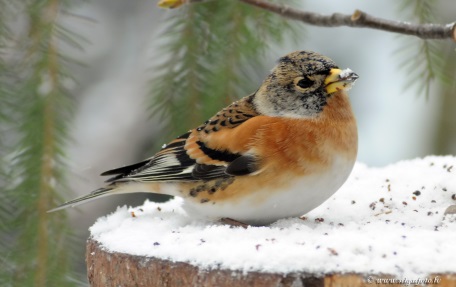 Janvāris, februāris:  individuālās sarunas ar vecākiemJanvāris, februāris: drošības tēma „Dažādi palīdzības dienesti.”Janvāris, februāris:  individuālās sarunas ar vecākiemJanvāris, februāris: drošības tēma „Dažādi palīdzības dienesti.”Janvāris, februāris:  individuālās sarunas ar vecākiemJanvāris, februāris: drošības tēma „Dažādi palīdzības dienesti.”Janvāris, februāris:  individuālās sarunas ar vecākiemJanvāris, februāris: drošības tēma „Dažādi palīdzības dienesti.”Janvāris, februāris:  individuālās sarunas ar vecākiemJanvāris, februāris: drošības tēma „Dažādi palīdzības dienesti.”